Pronostiek Seizoen 2023-2024 #3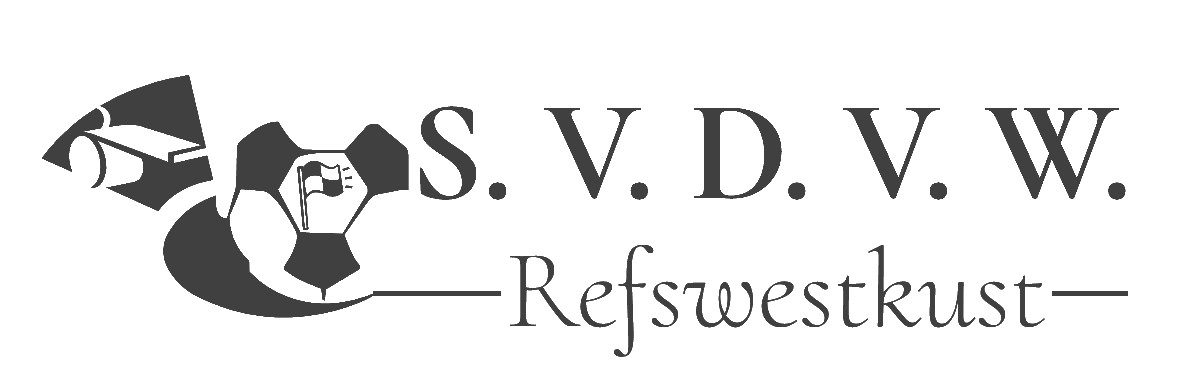 Enkel voor leden! Vul onderstaande pronostiek in en bezorg deze aan onze nieuwe pronostiekverantwoordelijke, Carl Degraeve.
Wat meer tijd nodig? Stuur dan je pronostiek door via mail naar pronostiek@refswestkust.be.
Alle exemplaren moeten binnen zijn uiterlijk tegen vrijdag 13/10/2023 om 12 uur.Naam: 	Schiftingsvraag (belangrijk voor de rangschikking bij gelijke stand!)Aantal gemaakte doelpunten in alle bovenstaande wedstrijden? 	Uitslag pronostiek #2 seizoen 2023-2024Dries VandenbergheNordin DegraeveTheo Pieters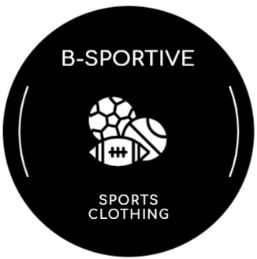 DatumReeksWedstrijd1, 2 of XUitslag15/10/20231 Provinciaal W-VLKVC Ardooie – K.FC Meulebeke14/10/20232 Provinciaal A W-VLVV Koekelare A – KSV Veurne A15/10/20232 Provinciaal B W-VLSV Moorslede – BS Geluveld15/10/20233 Provinciaal A W-VLKSV De Ruiter – TSC Proven14/10/20233 Provinciaal B W-VLKSV Pittem A – Dosko Kanegem14/09/20233 Provinciaal C W-VLKB Otegem – K.S.K. Geluwe15/10/20234 Provinciaal A W-VLKV Koksijde Odk – FA Nieuwpoort15/10/20234 Provinciaal B W-VLKFC Sint-Joris Sp. – KSK Wenduine15/10/20234 Provinciaal C W-VLVV GL Ruiselede – KZ Dentergem15/10/20234 Provinciaal D W-VLKWS Lauwe B – Ss Boezinge B